БАШҠОРТОСТАН РЕСПУБЛИКАҺЫҒАФУРИ  РАЙОНЫ 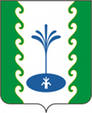  МУНИЦИПАЛЬ РАЙОНЫНЫҢ  ЕҘЕМ-ҠАРАН АУЫЛ СОВЕТЫ  АУЫЛ БИЛӘМӘҺЕ                            СОВЕТЫСОВЕТ СЕЛЬСКОГО ПОСЕЛЕНИЯЗИЛИМ-КАРАНОВСКИЙСЕЛЬСОВЕТМУНИЦИПАЛЬНОГО РАЙОНАГАФУРИЙСКИЙ РАЙОНРЕСПУБЛИКИ  БАШКОРТОСТАНҠАРАР	                                                                                                    РЕШЕНИЕО признании утратившим силу решения Совета сельского поселения Зилим-Карановский сельсовет муниципального района Гафурийский район Республики Башкортостан от 11 апреля 2016 года № 19-42з  «Об утверждении Положения о представлении депутатами Совета сельского поселения Зилим-Карановский сельсовет муниципального района Гафурийский район Республики Башкортостан сведений о доходах, расходах, об имуществе и обязательствах имущественного характера»В соответствии с Законом Республики Башкортостан от 6 июля 2017 года  №517-з «О внесении изменений в отдельные законодательные акты Республики Башкортостан в сфере местного самоуправления в целях противодействия коррупции», Указом Главы Республики Башкортостан от 1 августа 2017 года №УГ-117 «О мерах реализации Закона Республики Башкортостан от 6 июля 2017 года №517-з «О внесении изменений в отдельные законодательные акты Республики Башкортостан в сфере местного самоуправления в целях противодействия коррупции», Совет сельского поселения Зилим-Карановский сельсовет муниципального района Гафурийский район Республики БашкортостанРЕШИЛ:1. Признать утратившим силу решение Совета сельского поселения Зилим-Карановский сельсовет муниципального района Гафурийский район Республики Башкортостан от 11 марта 2016 года № 10-42з «Об утверждении Положения о представлении депутатами Совета сельского поселения Зилим-Карановский сельсовет муниципального района Гафурийский район Республики Башкортостан сведений о доходах, расходах, об имуществе и обязательствах имущественного характера».2. Опубликовать настоящее решение разместив его на официальном сайте, а также на  информационном стенде  администрации сельского поселения Зилим-Карановский сельсовет муниципального района Гафурийский район Республики Башкортостан.3. Контроль за исполнением данного решения возложить на постоянную      комиссию  Совета сельского поселения Зилим-Карановский сельсовет муниципального района Гафурийский район Республики Башкортостан по социально-гуманитарным вопросам.Глава сельского поселения Зилим-Карановский сельсоветМР Гафурийский район РБ                                                          М.С. Шаяхметова12.05.2020 г.№55-90